R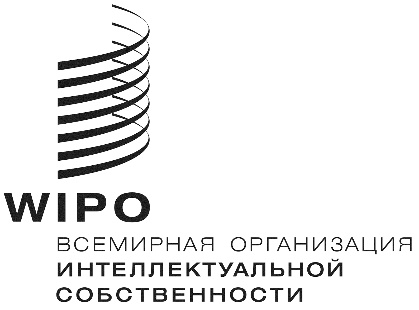 PCT/A/51/1оригинал:  английскийдата:  30 июля 2019 г.Международный союз патентной кооперации (Союз РСТ)АссамблеяПятьдесят первая (22-я очередная) сессия
Женева, 30 сентября – 9 октября 2019 г.отчет о работе рабочей группы по PCTподготовлен Международным бюроСо времени проведения предыдущей сессии Ассамблеи Рабочая группа по Договору о патентной кооперации (PCT) («Рабочая группа») провела свою двенадцатую сессию 11 – 14 июня 2019 г.  Делегации обменялись мнениями по вопросам, касающимся функционирования PCT, как указано в резюме Председателя (документ PCT/WG/12/24, прилагается), которое было принято к сведению Рабочей группой.Рабочая группа постановила рекомендовать Ассамблее принять поправки к Инструкции к PCT, которые представлены в предложениях, содержащихся в 
документе PCT/A/51/2.Что касается пересмотра критериев, предусмотренных в пункте 5 Перечня пошлин к РСТ и используемых для формирования списков государств, граждане и постоянные жители которых имеют право на сокращение размеров пошлин РСТ, Рабочая группа рекомендовала Ассамблее оставить данные критерии без изменения и вновь пересмотреть их через пять лет.  В документе PCT/A/51/3 приводится дополнительная справочная информация о пересмотре критериев Ассамблеей на данной сессии. В заключение Рабочая группа постановила рекомендовать Ассамблее созвать, при наличии достаточных средств, одну сессию Рабочей группы в период между данной сессией Ассамблеи и ее осенней сессией в 2020 г. и выделить на проведение такой сессии финансовые средства в том же объеме, в каком они были выделены для обеспечения участия ряда делегаций в работе двенадцатой сессии Рабочей группы.Ассамблее Союза PCT предлагается:принять к сведению отчет о работе Рабочей группы по РСТ 
(документ PCT/A/51/1);  иодобрить проведение сессии Рабочей группы по РСТ, как указано в пункте 4 настоящего документа.[Документ PCT/WG/12/24 следует]